ISTITUTO COMPRENSIVO STATALE DI FELTREViale A. Fusinato, 14 - 32032 FELTRE (Belluno)Scuole dell’Infanzia di Anzù – Mugnai – Pasquer – Tomo – Vellai – VignuiScuole Primarie di Feltre – Farra – Foen – MugnaiScuola Secondaria di 1° grado di Feltre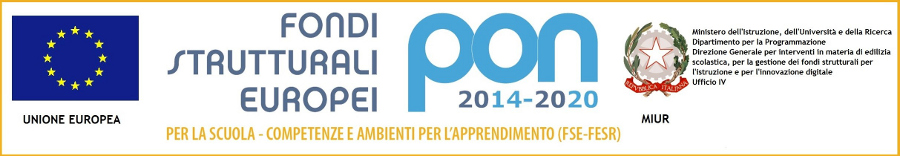 COMUNICATO STAMPAIC FELTRE: Consapevolezza in se stessi, forme in equilibrio e tipologie di apprendimento. Alla media “Rocca” si chiudono gli ultimi progetti Pon dell’anno appena conclusosi.“Chi sono? Dove voglio andare?”, sono le domande che si sono rivolti gli studenti delle prime e seconde della media “Rocca” dell’IC di Feltre impegnati nel mese di giugno nei progetti Pon, fondi strutturali europei, “Leadership”, “Forme in equilibrio” e “Study in progress”: laboratori pomeridiani che hanno occupato i ragazzi in attività volte a stimolare la motivazione allo studio e, nello stesso tempo, a sviluppare la coscienza del sé e lo sviluppo delle proprie vocazioni attraverso le competenze artistiche e pittoriche. Ad affiancare i tutor Vanda De Boni e Giuseppe Arezzo di Trifiletti, due esperti madrelingua inglese, l’artista Francesca Ronchin, Sara De Marco e le psicologhe Daniela Carniel e Daniela Rivalta. “C’è stata una grande collaborazione con le famiglie e con i consigli di classe – spiegano i tutor De Boni e Trifiletti – Il senso dell’intero progetto, che poi è stato appunto suddiviso in moduli e in parte svolto in inglese e tedesco, era quello di aiutare i ragazzi a trovare una propria autonomia e un metodo di studio che consentisse loro di valorizzare il proprio talento, e quindi di trovare la propria strada”. Tra le attività realizzate, quadri e forme d’argilla, e un vademecum col manuale sul metodo di studio che verrà pubblicato sul sito della scuola.Feltre, 29.06.2019 Orazio Longon.tessera odg 092436tel. 3382049604email: oraziolongo1@gmail.comorazio.longo@comprensivofeltre.it____________________________________________________________________________________________________________el. 0439 885680 – Fax 0439 885689 –  e-mail blic83300p@istruzione.it    PEC blic83300p@pec.istruzione.itCodice Fiscale 91018840255 - Codice Ufficio per fatturazione elettronica UFFWT9 Conto Tesoreria Unica 319019 Codice IBAN IT11R0572861110611571177696